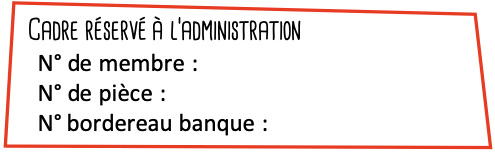 Empreintes partagéesLe Toit du Mot, rue Courte à Saint-Denis 19-20-21 juillet 2023Participant : Coordonnées du représentant légalModalités d’inscription : Adhésion à l’association, valable sur l’année 2023-2024 Réduction de 10€ pour le deuxième enfant et plus  : ……...Frais d’inscription en fonction de votre quotient familial / Bons CAF « Pass’Loisirs » acceptés pour la totalité de leur montant. Paiement : 	 ❑ Chèque N°_____________	Banque ________                    	 ❑ Chèque N°_____________ 	Banque ________Espèces 
Fait à Saint Denis le :                                                                               Signature : 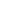 Nom : Prénom:Date de naissance :Âge :Classe :Nom :Prénom :Lien de parenté :Adresse :Ville :CP :Tél. portable :Tél. domicile :Mail :Mail :Mail :Mail :Personne à contacter en mon absence :Tél. portable : 20€ 20 €AUTORISATION DE SOINS MÉDICAUX« Je, soussigné(e), _____________________________________ autorise
les responsables de l'association à donner tous les soins médicaux et chirurgicaux qui pourraient être nécessaires à mon enfant en cas d'accident, intervention chirurgicale urgente, ou toute autre affection grave, après consultation d'un praticien au mineur » : Nom/Prénom :    ___________________ Date de naissance :  ___ / ___ / ___Numéro de sécurité Sociale : _________________________________Je m'engage à rembourser l'association l'intégralité des frais médicaux 
et pharmaceutiques avancés éventuellement pour le compte de mon enfant. »Maladies et allergies à signaler :  _________________________AUTORISATION DE VOUS PRENDRE EN PHOTO OU VIDÉO : J’autorise (ou pas) l'équipe à prendre des photographies ou des vidéos de mon enfant pendant les activités auxquelles il participe et à les utiliser sur tous supports de communication sans limite de temps ni de lieu.AUTORISATION DE VOUS PRENDRE EN PHOTO OU VIDÉO : J’autorise (ou pas) l'équipe à prendre des photographies ou des vidéos de mon enfant pendant les activités auxquelles il participe et à les utiliser sur tous supports de communication sans limite de temps ni de lieu.❑ OUI❑ NON